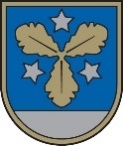 Aizkraukles novada pašvaldībaBEBRU PAMATSKOLA Izglītības iestādes reģ. Nr. 4512900987, uzņēmuma reģ. Nr. 40900002117Vecbebri, Bebru pag., Aizkraukles nov., LV-5135Tālr. 65164357, fakss 65164284, e-pasts: bebrupamatskola@aizkraukle.lvBebru pamatskolas pašnovērtējuma ziņojumsSASKAŅOTSAizkraukles novada Izglītības pārvaldes vadītāja                                                                                                   Sarmīte KļaviņaŠIS DOKUMENTS IR PARAKSTĪTS AR DROŠU ELEKTRONISKU PARAKSTUUN SATUR LAIKA ZĪMOGUIzglītības iestādes vispārīgs raksturojumsIzglītojamo skaits un īstenotās izglītības programmas 2022./2023. mācību gadā Izglītības iestādes iegūtā informācija par izglītojamo iemesliem izglītības iestādes maiņai un mācību pārtraukšanai izglītības programmā (2-3 secinājumi par izglītojamiem, kuri uzsākuši vai pārtraukuši mācības izglītības iestādē):vēlme mainīt izglītības iestādi (cik daudzi izglītojamie izglītības iestādē 2022./2023. mācību gada laikā, galvenie iestādes maiņas iemesli);2 pamatizglītības posma izglītojamie izvēlējušies izglītošanās procesu turpināt tālmācībā, par būtiskāko iemeslu minot – iespēju izvēlēties savām spējām atbilstošu laika plānojumu un intensitāti.cits iemesls (cik daudzi izglītojamie izglītības iestādē, iestādes maiņas iemesls);2 pamatizglītības posma izglītojamie (Ukrainas nepilngadīgie civiliedzīvotāji) izbrauca no valsts. Pedagogu ilgstošās vakances un atbalsta personāla nodrošinājums Izglītības iestādes darbības pamatmērķi un prioritātes Izglītības iestādes misija – Sekmējot ikviena izglītojamā individuālo spēju attīstību, iedvesmot sasniegt vairāk, nekā viņi apzinās. Izglītības iestādes vīzija  par izglītojamo – Mūsdienīga, atvērta un konkurētspējīga izglītības iestāde, kurā cits citam palīdz augt un pilnveidoties. Izglītības iestādes vērtības cilvēkcentrētā veidā –  2022./2023. mācību gada darba prioritātes un sasniegtie rezultātiInformācija, kura atklāj izglītības iestādes darba prioritātes un plānotos sasniedzamos rezultātus 2023./2024. mācību gadā (kvalitatīvi un kvantitatīvi)Kritēriju izvērtējums  Kritērija “Izglītības turpināšana un nodarbinātība” stiprās puses un turpmākās attīstības vajadzībasKritērija “Izglītības turpināšana un nodarbinātība” pašvērtēšanā iegūtais rezultāts atbilst kvalitātes vērtējuma līmeni - Labi   Kritērija “Mācīšana un mācīšanās” stiprās puses un turpmākās attīstības vajadzībasKritērija “Mācīšana un mācīšanās” pašvērtēšanā iegūtais rezultāts atbilst kvalitātes vērtējuma līmenim - Labi 2-3 galvenie apkopotie secinājumi turpmākajam darbam par visu kritērijuKritērija “Mācīšana un mācīšanās” izglītības iestādes stiprā puse ir mācību stundu vērošana un analīze.Sekmīgi uzsākts izglītojamocentrēts izglītības process, apzinātas nepilnības un izvirzītas turpmākās vajadzības 2023./2024.m.g..Prioritātē ir izglītības iestādes mācību sasniegumu kārtības iedzīvināšana praksē. Kritērija “Izglītības programmu īstenošana” stiprās puses un turpmākās attīstības vajadzībasKritērija “Izglītības programmas īstenošana” pašvērtēšanā iegūtais rezultāts atbilst kvalitātes vērtējuma līmenim - Ļoti labi 4. Informācija par lielākajiem īstenotajiem projektiem par 2022./2023. mācību gadā 4.1. ESF projekts “Atbalsts izglītojamo individuālo kompetenču attīstībai”Secinājumi.Projekta realizēšana ir devusi papildus iespējas nodrošināt izglītības pakalpojumu daudzveidību, lai veiktu individuālo darbu vai izglītojamo grupu, dažādojot pieejas darbā ar izglītojamiem un līdz ar to tika veicināta izglītojamo vispārējo prasmju mērķtiecīga, saskaņota, pēctecīga apguve un lietošana, kā arī prasme saistīt mācību priekšmetos apgūtās teorētiskās zināšanas ar to praktisko pielietojumu.Turpmākās attīstības iespējas.Turpināt piedalīties un realizēt doto projektu, atbalstīt multidisciplinārās jomas pasākumus – pedagoga palīga pakalpojumi. Projekta īstenošanai tiek ņemts vērā skolas attīstības vajadzības un pieejamie resursi (pedagogi).4.2. ESF projekts “Atbalsts priekšlaicīgas mācību pārtraukšanas samazināšanai” (PuMPuRS)Secinājumi.Dalība projektā  un IAP īstenošana ir liels un vērtīgs atbalsts izglītojamiem, kuriem radušās dažādas sociālā rakstura problēmsituācijas, problēmas mācību priekšmeta sekmīgai apguvei un kuras ar projektā iesaistītā pedagoga/pedagoga-konsultanta ir iespējams savlaicīgi mazināt vai novērst. Projektā iesaistītajiem izglītojamiem ir redzama izaugsme mācību darbā, atbildības sajūta, cēlās pašapziņa, pilnveidojās darba prasmes, paaugstinājās mācību dinamika.Informācija par institūcijām, ar kurām noslēgti sadarbības līgumi  SIA “Uzdevumi.lv” – portāla “PROF”pakalpojums. SIA Lielvārds – digitālā satura platformas soma.lv un lietojumprogrammas izmantošana. Skolo.lv – virtuālā mācību vide.Audzināšanas darba prioritātes trim gadiem un to ieviešana Prioritātes (bērncentrētas, domājot par izglītojamā personību).Pozitīvas uzvedības veicināšana, balstoties uz caurviju prasmēm, skolas vērtībām un tikumiem (2022./2023.m.g.).Skolēnu sociāli emocionālo prasmju pilnveide, mazinot mobingu savstarpējās attiecībās (2023./2024.m.g.).Skolēnu pašpārvaldes darbības aktivizēšana, veicinot skolēnu līderību (2023./2024.m.g.).Pilnveidot personāla un izglītojamo labizjūtu (2024./2025.m.g.).Skolēnu pilsoniskās apziņas un patriotisma stiprināšana, sadarbības vides nodrošināšana (2024./2025.m.g.). 2-3 teikumi par galvenajiem secinājumiem pēc mācību gada izvērtēšanas.Skolotājiem ir vienota izpratne par caurviju prasmēm, vērtībām, tikumiem un veic caurviju pārnesi dažādu mācību priekšmetu stundās un savstarpēji veicina to.Veicināta pozitīva uzvedība, lielāku uzsvaru liekot uz seku nevis cēloņu izpēti un novēršanu.Gandrīz visi skolēni (90%) ir apguvuši, ko nozīmē pozitīva uzvedība un kādas sekas par noteikumu neievērošanu.Citi sasniegumi Jebkādi citi sasniegumi, par kuriem vēlas informēt izglītības iestāde (galvenie secinājumi par izglītības iestādei svarīgo, specifisko).Statistika par sasniegumiem novada un valstsmācību priekšmetu olimpiādēs un konkursos Izglītības iestādes informācija par galvenajiem secinājumiem:pēc izglītojamo snieguma izvērtējuma valsts pārbaudes darbos par 2022./2023. mācību gadu;Centralizēto eksāmenu rezultāti 9. klasē.Augstākais rezultāts CE 9. klasei – latviešu valodā (62%), kas ir par < 4% nekā vidēji valstī (58%). Angļu valodā (58%), kas ir par >9% nekā vidēji valstī (67%).Zemākais rezultāts matemātikā (31%), nerēķinot izglītojamo, kurš nesasniedza 10%), kas ir par >20% nekā vidēji valstī (51%).Salīdzinot CE rezultātus ar izglītojamo gada vērtējumiem mazāk atšķirību vērtējumos ir latviešu valodā – vienam izglītojamam eksāmena vērtējums par 2 bellēm labāks nekā gada vērtējums, trim izglītojamiem par 1 balli zemāks.par sasniegumiem valsts pārbaudes darbos pēdējo trīs gadu laikā.Sniegumi valsts diagnosticējošos darbos 3. klasē augstākie rezultāti pēdējo trīs gadu griezumā ir matemātikā – 60,56% (vidēji < 6%), zemāki latviešu valodā – 62% (vidēji > 7%).Sniegumi valsts diagnosticējošos darbos 6. klasē augstākie rezultāti pēdējo trīs gadu griezumā ir dabaszinībās – 62,2% (vidēji < 12%).Analizējot datus par 9. klases valsts pārbaudes darbu rezultātiem, secināts, ka 2020./2021. mācību gadā valsts pārbaudes darbi tika aizstāti ar diagnosticējošiem darbiem, 2021./2022. mācību gadā notika valsts pārbaudes darbi un 2022./2023. mācību gadā  valsts eksāmeni tika aizstāti ar valsts centralizētajiem eksāmeniem, kas nav salīdzināmi ar iepriekšējos gados kārtotajiem. Secinājumi.Valsts diagnosticējošo darbu, valsts pārbaudes darbu un centralizēto eksāmenu rezultāti tiek analizēti Mācību priekšmetu metodiskajā komisijā un balstoties uz secinājumiem, tiek veiktas korekcijas ikdienas mācību darbā. Izglītības iestādes galvenie secinājumi par izglītojamo sniegumu ikdienas mācībās.Izglītības iestādē vidējais vērtējums trīs gadu griezumā ir paaugstinājies uz 7,13 (2020./2021.m.g. – 6,78; 2021./2022.m.g. – 7,08; 2022./2023.m.g. – 7,13).Padziļināts apguves līmenis salīdzinot ar iepriekšējo mācību gadu 1.-3. klasei ir pazeminājies. Tas ir, no kopējā izglītojamo skaita, mācību sniegumi padziļināti apgūts līmenī - 35,5% (2021./2022.m.g. – 65%), apgūts līmenī – 44%, turpina apgūt līmenī – 17,5%, sācis apgūt līmenī – 3%.Augsts apguves līmenis 4.-9. klasē salīdzinājumā ar iepriekšējo mācību gadu pazeminājies par 1%, savukārt optimālajā līmenī palielinājās par 12%.Izglītības iestādes prioritāte mācību snieguma paaugstināšana augstā līmenī pēc gada vērtējumiem nav īstenota latviešu valodā un matemātikā 6. klasē.Izglītības iestādes dibinātāja noteiktie mērķi un uzdevumi izglītības iestādes vadītājam trīs gadiem, to ietvaros galvenais paveiktais 2022./2023.māc.g.Organizēt efektīvu un produktīvu vadības komandas darbu, nodrošinot demokrātiskas pārvaldības principus.Nodrošināt kvalitatīvu iekļaujošu izglītību izglītojamiem  ar speciālajām vajadzībām, kā arī Ukrainas nepilngadīgajiem, veidojot iekļaujošu atbalsta sistēmu.Plānot nepieciešamā pedagoģiskā personāla nodrošināšanu un tā pakāpenisku paaudžu maiņu.Izglītības iestādes vadītājs Bebru pagastā, 2023. gada 24. oktobrīIzglītības programmas nosaukums Izglītībasprogrammas kodsĪstenošanas vietas adrese (ja atšķiras no juridiskās adreses)LicenceLicenceIzglītojamo skaits, uzsākot programmas apguvi (prof. izgl.) vai uzsākot 2022./2023. māc.g. (01.09.2022.) Izglītojamo skaits, noslēdzot sekmīgu programmas apguvi (prof. izgl.)  vai noslēdzot 2022./2023.māc.g.(31.05.2023.)Izglītības programmas nosaukums Izglītībasprogrammas kodsĪstenošanas vietas adrese (ja atšķiras no juridiskās adreses)Nr.LicencēšanasdatumsIzglītojamo skaits, uzsākot programmas apguvi (prof. izgl.) vai uzsākot 2022./2023. māc.g. (01.09.2022.) Izglītojamo skaits, noslēdzot sekmīgu programmas apguvi (prof. izgl.)  vai noslēdzot 2022./2023.māc.g.(31.05.2023.)Pamatizglītības programma21011111V-160722.02.2010.110105Speciālā pamatizglītības programma izglītojamiem ar mācīšanās traucējumiem21015611V-818112.08.2015.1010NPKInformācijaSkaitsKomentāri (nodrošinājums un ar to saistītie izaicinājumi, pedagogu mainība u.c.)Ilgstošās vakances izglītības iestādē (vairāk kā 1 mēnesi) 2022./2023. māc.g. (līdz 31.05.2023.)2Fizikas skolotājs (0,2-0,3 likmes)Sociālais pedagogs (0,5 likmes) Izglītības iestādē pieejamais atbalsta personāls izglītības iestādē, noslēdzot 2022./2023. māc.g. (līdz 31.05.2023.)3Izglītības psihologs (0,3 likmes)Logopēds (0,25 likmes)Sociālais pedagogs (0,5 likmes) – uzsāka darbu aprīļa mēn.PrioritāteSasniedzamie rezultāti kvantitatīvi un kvalitatīviNorāde par uzdevumu izpildi (Sasniegts/daļēji sasniegts/ Nav sasniegts) un komentārs1. Ieviest jauno mācību saturu balstīto uz kompetencēm 3., 6., 9. klasē.1) Sekmīgi ieviests un īstenots jaunais mācību saturs 3., 6., 9. klasē.Sasniegts1. Ieviest jauno mācību saturu balstīto uz kompetencēm 3., 6., 9. klasē.2) Pedagogi pārzina jaunā pamatizglītības standarta prasības mācību procesā.Sasniegts1. Ieviest jauno mācību saturu balstīto uz kompetencēm 3., 6., 9. klasē.3) Pedagogi regulāri apmeklē kursus, seminārus par kompetenču pieejā balstītu mācību saturu.Sasniegts 1. Ieviest jauno mācību saturu balstīto uz kompetencēm 3., 6., 9. klasē.4) Izglītības iestādē notiek pedagogu pieredzes apmaiņa.Sasniegts2.Objektīva un izglītojamiem saprotama ikdienas mācīšanās rezultātu vērtēšana un viņu spējām un vajadzībām atbilstošas izaugsmes veicināšana, tajā skaitā pašvadītu mācīšanās prasmju attīstīšana, lai iegūtās zināšanas, prasmes izmantotu mainīgās dzīves situācijās.1) Aktualizēta skolas vērtēšanas kārtība atbilstoši jaunā mācību satura ieviešanai.Sasniegts2.Objektīva un izglītojamiem saprotama ikdienas mācīšanās rezultātu vērtēšana un viņu spējām un vajadzībām atbilstošas izaugsmes veicināšana, tajā skaitā pašvadītu mācīšanās prasmju attīstīšana, lai iegūtās zināšanas, prasmes izmantotu mainīgās dzīves situācijās.2) Izglītojamie ir motivēti ilgtspējīgam mācību procesam un apgūst pozitīvu mācīšanās kultūru, izmantojot dažādus novērtēšanas un pašnovērtēšanas veidus un izprot savai tālākai attīstībai nepieciešamo vai pilnveidojamo.Daļēji sasniegts2.Objektīva un izglītojamiem saprotama ikdienas mācīšanās rezultātu vērtēšana un viņu spējām un vajadzībām atbilstošas izaugsmes veicināšana, tajā skaitā pašvadītu mācīšanās prasmju attīstīšana, lai iegūtās zināšanas, prasmes izmantotu mainīgās dzīves situācijās.3) Skolotāji ir izvērtējuši individuālā darba iespējas ar izglītojamiem, sadarbojas ar citiem kolēģiem un vajadzības gadījumā ar izglītojamo vecākiem, virzot izglītojamos uz motivētu un pašvadītu izaugsmi.Sasniegts2.Objektīva un izglītojamiem saprotama ikdienas mācīšanās rezultātu vērtēšana un viņu spējām un vajadzībām atbilstošas izaugsmes veicināšana, tajā skaitā pašvadītu mācīšanās prasmju attīstīšana, lai iegūtās zināšanas, prasmes izmantotu mainīgās dzīves situācijās.4) Skolotāji par mūsdienīgas un kvalitatīvas izglītības uzdevumu izvirzījuši izglītojamo spēju iedziļināties, analizēt un kritiski novērtēt daudzveidīgu informāciju, rast risinājumu nestandarta situācijās.Daļēji sasniegts3. Fiziski un emocionāli drošas attīstošas mācību vides un atbilstošu resursu attīstība un pilnveide kvalitatīvam izglītības piedāvājumam izglītības programmu īstenošanai.1) Izstrādāta kārtība un veikti papildus darbi saistībā ar emocionālo drošību un panākts, ka 80% un vairāk izglītojamo un darbinieki skolā jūtas emocionāli droši.Sasniegts3. Fiziski un emocionāli drošas attīstošas mācību vides un atbilstošu resursu attīstība un pilnveide kvalitatīvam izglītības piedāvājumam izglītības programmu īstenošanai.2) Kārtībā noteikts, kam un cik bieži veicama pārraudzība un sniedzams atbalsts.Sasniegts4.Ir vienota izpratne par definētajiem skolas attīstības virzieniem un vērtībām, noteikti sasniedzamie rezultāti un atbildīgie.1) Vadības komandai ir vienota izpratne par vadības izvirzītajiem uzdevumiem un pienākumiem un nodrošina profesionālu pārvaldību, augstu darbības efektivitāti.Sasniegts4.Ir vienota izpratne par definētajiem skolas attīstības virzieniem un vērtībām, noteikti sasniedzamie rezultāti un atbildīgie.2) Skolas vadība atbalsta skolotāju iniciatīvas un sniedz atbalstu pārmaiņu procesā.Sasniegts4.Ir vienota izpratne par definētajiem skolas attīstības virzieniem un vērtībām, noteikti sasniedzamie rezultāti un atbildīgie.3) Pilnveidotas sadarbības formas, kas paaugstina vecāku interesi par skolas dzīvi un ikdienu.SasniegtsPrioritāteSasniedzamie rezultāti kvantitatīvi un kvalitatīviNorāde par uzdevumu izpildi (Sasniegts/daļēji sasniegts/ Nav sasniegts) un komentārs1.Izglītojamo zināšanu, prasmju un kompetenču diagnostika tekstpratībā un rēķinpratībā 3., 6., 9. klasē.a) Kvalitatīvi 1) Izglītojamie izprot rēķinpratības un tekstpratības nozīmi un lomu mācību procesā.2) Izglītojamie izprot rēķinpratības saistību ar tekstpratību – prasme uztvert (lasīt, klausīties, vērot), saprast un jēgpilni izmantot iegūto informāciju rēķinpratībā (rīkoties ar skaitļiem un citiem matemātiskajiem jēdzieniem).3) Izglītības iestādei ir izglītojamo zināšanu, prasmju un kompetenču  diagnostikas sistēma 3., 6., 9. klasē.4) Mērķtiecīga un plānota formatīvā vērtēšana ir uzlabojusi ikdienas mācību sasniegumus summatīvajos vērtējumos, kā arī diagnosticējošos darbos 3., 6. klasē un centralizētajos eksāmenos 9. klasē.5) Ir veikti ikdienas diagnosticējošie/monitoringa darbi, gandrīz visos priekšmetos (80% un vairāk), akcentējot rēķinpratību un tekstpratību 3., 6., 9. klasē.6) Izvērtēti prioritātes īstenotie sasniedzamie rezultāti ar plānotajiem rezultātiem un noteikti turpmākie nepieciešamie uzlabojumi izglītības iestādes darbībā.b) Kvantitatīvi1) Vairā nekā puse izglītojamo (55% un vairāk) ir novērojams progress, salīdzinot viņu iepriekšējā mācību gada noslēguma rezultātus ar tekoša mācību gada rezultātiem.2) 3. un 6. klases diagnosticējošo/monitoringa darbos 60% izglītojamo vērtējums ir 60% un vairāk.3) Izglītojamo sniegums 9. klases latviešu valodas centralizētajos eksāmenos vidējie rezultāti ir vienādi vai augstāki par valsts vidējiem rezultātiem.4) Izglītojamo sniegums 9. klases matemātikas valsts centralizētajos eksāmenos ir uzlaboti par 5% (tuvinot valsts vidējiem rādītājiem).(1.1.)5) Izglītojamo sniegums 9. klases matemātikas valsts centralizētajos eksāmenos ir uzlaboti par 5% (tuvinot valsts vidējiem rādītājiem).1.Izglītojamo zināšanu, prasmju un kompetenču diagnostika tekstpratībā un rēķinpratībā 3., 6., 9. klasē.a) Kvalitatīvi 1) Izglītojamie izprot rēķinpratības un tekstpratības nozīmi un lomu mācību procesā.2) Izglītojamie izprot rēķinpratības saistību ar tekstpratību – prasme uztvert (lasīt, klausīties, vērot), saprast un jēgpilni izmantot iegūto informāciju rēķinpratībā (rīkoties ar skaitļiem un citiem matemātiskajiem jēdzieniem).3) Izglītības iestādei ir izglītojamo zināšanu, prasmju un kompetenču  diagnostikas sistēma 3., 6., 9. klasē.4) Mērķtiecīga un plānota formatīvā vērtēšana ir uzlabojusi ikdienas mācību sasniegumus summatīvajos vērtējumos, kā arī diagnosticējošos darbos 3., 6. klasē un centralizētajos eksāmenos 9. klasē.5) Ir veikti ikdienas diagnosticējošie/monitoringa darbi, gandrīz visos priekšmetos (80% un vairāk), akcentējot rēķinpratību un tekstpratību 3., 6., 9. klasē.6) Izvērtēti prioritātes īstenotie sasniedzamie rezultāti ar plānotajiem rezultātiem un noteikti turpmākie nepieciešamie uzlabojumi izglītības iestādes darbībā.b) Kvantitatīvi1) Vairā nekā puse izglītojamo (55% un vairāk) ir novērojams progress, salīdzinot viņu iepriekšējā mācību gada noslēguma rezultātus ar tekoša mācību gada rezultātiem.2) 3. un 6. klases diagnosticējošo/monitoringa darbos 60% izglītojamo vērtējums ir 60% un vairāk.3) Izglītojamo sniegums 9. klases latviešu valodas centralizētajos eksāmenos vidējie rezultāti ir vienādi vai augstāki par valsts vidējiem rezultātiem.4) Izglītojamo sniegums 9. klases matemātikas valsts centralizētajos eksāmenos ir uzlaboti par 5% (tuvinot valsts vidējiem rādītājiem).(1.1.)5) Izglītojamo sniegums 9. klases matemātikas valsts centralizētajos eksāmenos ir uzlaboti par 5% (tuvinot valsts vidējiem rādītājiem).2. Vienota pieeja vērtējuma izlikšanai dažādos priekšmetos un vecuma posmos, vērtējot arī ieradumus un attieksmi.a) Kvalitatīvi1) Izglītības iestādē izstrādāta Mācību snieguma vērtēšanas kārtība saskaņā ar normatīvo regulējumu.2) Pedagogi vienādi izprot Mācību snieguma vērtēšanas kārtību un to ievēro, pielieto līdzīgi visās klašu grupās.3) Izglītojamie un vecāki ir savlaicīgi iepazīstināti ar Mācību sniegumu vērtēšanas kārtību un izprot formatīvās un summatīvās vērtēšanas atšķirības, ieradumu un attieksmes nozīmi.4) Pedagogi regulāri  un savlaicīgi atspoguļo izglītojamo sniegumus un informē vecākus.b) Kvantitatīvie1) Izglītības iestādes Mācību snieguma vērtēšanas kārtība nodrošina katra izglītojamā izaugsmi.2) Pedagogi veic pārbaudes darbu apstrādi un analīzi.3. Izglītojamo sociāli prasmju pilnveide, mazinot mobingu savstarpējās attiecībās.a) Kvalitatīvi1)Audzinātāju plānos atspoguļoti vērtības, tikumi.2)Veiksmīga sadarbība ar ģimenēm, atbalsta personālu, pedagogu kolektīvu, izklītojamiem.3) Kursos, semināros, supervīzijās gūtās atziņas tiek pielietotas darbā.b)Kvantitatīvi1) Izveidots klašu audzinātāju Labās prakses piemēru apkopojums.2) Aptaujās 95% izglītojamo uzskata, ka skolā jūtas labi, neizjūt mobingu, nejūtas vientuļi.4.Profesionāla un motivēta izglītības iestādes vadības komanda, kas vērsta uz kvalitatīvu mācību procesu un sekmīgu turpmāko iestādes attīstību.a) Kvalitatīvi1) Sekmīga izglītības iestādes mērķu sasniegšana, izmantojot personāla vadības metodes, finanšu un resursu efektīvu pārvaldību.2) Pilnveidots metodiskais darbs pa jomām.3) Pilnveidota izglītības iestādes vadības, metodisku komisiju un atbalsta komandas savstarpējā sadarbība.4) Optimizēts iestādes vadības komandas darbs, kas īsteno dalītu un demokrātisku pārvaldību iestādē.b) Kvantitatīvi1) Regulārs pašvērtēšanas un attīstības plānošanas darbs.4.Profesionāla un motivēta izglītības iestādes vadības komanda, kas vērsta uz kvalitatīvu mācību procesu un sekmīgu turpmāko iestādes attīstību.a) Kvalitatīvi1) Iestādes vadības komanda veido sadarbības, vienlīdzīgas attieksmes, izziņas un inovācijas kultūru izglītības iestādē, tai ir vienota izpratne par darba prioritātēm, atbildības sadalījumu.2) Iestādes vadības komanda īsteno dažāda veida komunikāciju, ie motivēta, notiek kopīgs darbs izvirzīto mērķu sasniegšanai (plānošana, īstenošana, izvērtēšana).b ) Kvantitatīvi1) Iegūtie dati liecina, ka gandrīz visi iestādes darbinieki (vairāk nekā 85%) ir apmierināti ar iestādes vadības komandas profesionālo darbību.4.Profesionāla un motivēta izglītības iestādes vadības komanda, kas vērsta uz kvalitatīvu mācību procesu un sekmīgu turpmāko iestādes attīstību.a) Kvalitatīvi1) Notiek sekmīga vadītāja sadarbība un komunikācija izglītības iestādē, ar dibinātāju, vietējo kopienu.2) Veiksmīga sadarbība iestādes vadības komandai ar atbalstu komandu, pedagogiem, institūcijām, dažādu jautājumu/situāciju risināšanā.3) Definēti un izvērtēti izglītības programmu mērķi un sasniedzamie kvalitatīvie un kvantitatīvie rezultāti, kas ņemti vērā turpmākajam darbam.4) Izglītības iestādē tiek praktizēta mentordarbība, īstenots plānveidīgs un kvalitatīvs profesionālais atbalsts ikdienas darbā un pārmaiņu procesā.5) Pilnveidota komunikācija vadības komandas, izglītojamo, pedagogu, vecāku starpā gan tiešā saskarsmē, gan izmantojot komunikācijas līdzekļus un tehnoloģijas.b) Kvantitatīvie1) Notiek sekmīga savstarpējā sadarbība mācību procesa plānošanā, īstenošanā un kvalitātes vērtēšanā, mācību un darba vides uzlabošanā.2) Vecāki lielākoties (vairāk nekā 70%) ir apmierināti ar informācijas apriti starp izglītības iestādi un vecākiem.Stiprās pusesTurpmākās attīstības vajadzībasIzglītības iestādē tiek veikts mērķtiecīgs darbs ar izglītojamiem, kam ir zemi mācību sasniegumi, lai nodrošinātu viņu izglītības turpināšanu, sadarbojoties visiem iesaistītajiem (piemēram, pedagogs, izglītojamais, vecāki, atbalsta personāls u.tml.). Izglītības iestādē tomēr  divi izglītojamie (1.kl., 9.kl.) atstāti uz otru gadu tajā pašā klasē.Veikt daudzveidīgu preventīvu darbu, lai novērstu otrgadniecības iespējamību.Izglītības iestādē 9. klases audzinātājs mācību gada noslēgumā  informē par  absolventu turpmāko izvēlēto mācību iestādi vai darba gaitu uzsākšanu, kā arī   viņu vecāku vērtējumu par izglītības procesu. Izglītības iestāde izvērtē iegūto informāciju un nepieciešamības gadījumā pilnveido savu darbību atbilstoši saņemtajai atgriezeniskajai saitei.Turpināt apzināt un apkopot absolventu tālākās gaitas.Izglītības iestādē nav novērojama sistēmiska izglītojamo mācību pārtraukšana pirmā mācību gada laikā pēc mācību uzsākšanas un turpmākajos gados, bet 3 atsevišķi gadījumi izglītības iestādes maiņai dažādu objektīvu iemeslu dēļ.Izglītības iestāde mērķtiecīgi un regulāri  iepazīstina izglītojamos ar dažādiem karjeras izglītības jautājumiem atbilstoši izglītības programmai, vecumposma iezīmēm. Karjeras nedēļā, Ēnu dienā, projekta “Latvijas skolas somas” ietvaros, klašu ekskursijās iepazītas    dažādas profesijas un to raksturīgās iezīmes. Karjeras izglītība tiek īstenota gan kā integrēta izglītības programmas daļa dažādos mācību priekšmetos, gan klases stundās.Turpmāk nepieciešamas karjeras konsultanta sniegtās konsultācijas par turpmākās izglītības ieguves iespējām.Izglītības iestāde izzina savu absolventu turpmākās mācības/studijas un profesionālo darbību. Vidēji katru gadu uzsāk mācības vidējās mācību iestādēs 90%.  Iestāde ir definējusi savus mērķus saistībā ar absolventu izglītības turpināšanu un/vai nodarbinātību.Katru gadu monitorēt absolventu turpmākās mācības/studijas/profesionālo darbību gadu pēc absolvēšanas un izvērtēt tās attiecībā pret izvirzītajiem mērķiem.Stiprās pusesTurpmākās attīstības vajadzībasIzglītības iestādē ir izveidota mērķtiecīga sistēma mācīšanas un mācīšanās procesa kvalitātes izvērtēšanai un pilnveidei visās īstenotajās izglītības programmās. Izglītības iestādē katru semestri tiek veikta mācību stundu vērošana ne mazāk kā 40% pedagogu, lai iegūtu objektīvu informāciju par mācīšanas un mācīšanās procesa kvalitāti, tai skaitā dati un informācija tiek iegūti pedagogu savstarpējā mācību stundu vērošanā. Iegūtā informācija tiek apkopota un analizēta, tās rezultātā veicot izglītības iestādes darba pilnveides pasākumus.Izglītības iestādē katru semestri  veikt mācību stundu vērošanu ne mazāk kā 50% pedagogu.Pedagogi plāno mācību un audzināšanas procesu un to īsteno pārsvarā efektīvi (50-75% vērotajās mācību stundās). Pedagogi nosaka mācību stundu sasniedzamos rezultātus. Izglītojamiem tie ir saprotami. Mācību stundai parasti ir trīs daļas – ierosināšana, apjēgšana un refleksija. Pedagogi palīdz izglītojamiem izprast, kā mācīties, modelē mācīšanos, skaidro, kā izpildīt konkrētus mācību uzdevumus, palīdz veidot jaunus ieradumus. Mācību stundās tiek izmantotas dažādas mācību metodes, metodiskie paņēmieni un jēgpilni uzdevumi, kuri mērķtiecīgi virza uz mācību stundas sasniedzamo rezultātu. Pedagogi pārsvarā sniedz izglītojamiem atgriezenisko saiti, dažkārt izglītojamie sniedz atgriezenisko saiti viens otram. Sniedzot vai saņemot atgriezenisko saiti, pedagogs attīsta izglītojamo prasmi domāt par savu mācīšanos un apzināti apgūt mācīšanās prasmes. Izglītojamiem sāk veidoties  izpratne par to, kas raksturo pilnveidojamu, labu un ļoti labu mācīšanos. Izveidot izglītojamo  izpratni par to, kas raksturo  labu un ļoti labu mācīšanos. Mācību stundās pārsvarā (50-75% vērotajās mācību stundās) tiek veikta mācību un audzināšanas procesa diferenciācija un individualizācija, to pielāgojot atbilstoši izglītojamo spējām, vajadzībām un interesēm. Mācību un audzināšanas procesā tiek pielāgoti sasniedzamie rezultāti, mācību satura apguves secība, mācību stundas struktūra, tiek izmantotas dažādas mācību stratēģijas, metodes un metodiskie paņēmieni. Pedagogi ņem vērā izglītojamo gatavību mācībām, piedāvājot dažāda izziņas līmeņa uzdevumus, pēc iespējas ņem vērā izglītojamo intereses, kā arī izglītojamo mācīšanās vajadzības (laiku, atgādnes, izglītības vides iekārtojumu u.tml.). Izglītības process pamatā ir izglītojamo centrēts.Virzīties uz to, lai izglītības process  būtu izglītojamo centrēts un izglītojamo vadīts.Izglītības iestāde ir izstrādājusi mācību sasniegumu vērtēšanas kārtību, kas nodrošina katra izglītojamā izaugsmi. Tā ir sistēmiska, iekļaujoša, atklāta un metodiski daudzveidīga. Pedagogi pamatā izprot mācību sasniegumu vērtēšanas kārtību, bet ievēro to daļēji. Izglītojamie un vecāki ir informēti par mācību sasniegumu vērtēšanas kārtību, tai skaitā par iespējām uzlabot sniegumu, izprot formatīvās un summatīvās vērtēšanas atšķirības un sasniedzamos rezultātus. Izglītības iestādes vadība ne vienmēr sekmīgi risina problēmsituācijas, kuras rodas saistībā ar mācību sasniegumu vērtēšanu.Visiem pedagogiem ievērot Mācību sniegumu vērtēšanas kārtību un reizi divos mēnešos Mācību jomu metodiskajā komisijā aktualizēt doto jautājumu.Izglītības iestādē tiek diagnosticēts un sniegts individualizēts un personalizēts atbalsts izglītojamiem, bet tas nav sistēmisks. Atbalsta nodrošināšanā iesaistās pedagogi, dažreiz atbalsta personāls (izglītības psihologs-0,3; logopēds-0,25) tomēr ierobežotā personāla skaita un profesionālās kapacitātes trūkuma dēļ atbalsts tiek nodrošināts nepilnīgi. Gadījumos, kad izglītības iestādē ir pieejams atbalsta personāls, pedagogi ikdienas mācību un audzināšanas procesā daļēji sekmīgi sadarbojas ar atbalsta personālu.  Informācija par izglītojamiem, kam tiek sniegts atbalsts,  tiek apkopota, to veic  izglītības iestādes noteiktā atbildīgā persona (izglītības iestādes vadītāja).Izveidot izglītības iestādē  sistēmu, kā tiek diagnosticēts un sniegts individualizēts un personalizēts atbalsts izglītojamiem.Stiprās pusesTurpmākās attīstības vajadzībasIzglītības iestāde ir aktualizējusi un nodrošinājusi šādas informācijas  pieejamību VIIS: (i) izglītības iestādes nolikums, kurā iekļauta aktuālā informācija par izglītības iestādes darbību un izglītības programmas īstenošanu, (ii) informācija par izglītības iestādes īstenoto izglītības programmu un apstiprināto mācību plānu, (iii) informācija par izglītojamo neattaisnotajiem kavējumiem un izglītības iestādes rīcību, lai risinātu problēmsituācijas ar konkrētajiem izglītojamiem. Izglītības iestāde savā vai tās dibinātāja tīmekļa vietnē ir ievietojusi izglītības iestādes pašnovērtējuma ziņojuma publiskojamo daļu.Turpināt aktualizēt un nodrošināt informāciju VIIS par izglītības iestādi.Izglītības iestāde īsteno divas izglītības programmas (programmas kods: 2111110 un 21015611), kuras aktualizējot, tiek ņemtas vērā tiesību aktos noteiktās prasības un citi faktori ( izglītojamo aktuālās vajadzības, intereses, prasmes un priekšzināšanas, jaunākās izglītības attīstības tendences). Izglītības iestādei ir nepieciešamie resursi, lai pilnībā nodrošinātu mūsdienīgu izglītības programmas īstenošanu. Mācību  gada ietvaros izglītības iestādē resursi ir papildināti ar 2 jaunākās paaudzes  interaktīviem ekrāniem, 18 Chromebook 314 datoriem   un 4 portatīviem datoriem pedagogiem u.c..Regulāri atjaunot un papildināt izglītības programmu realizēšanai nepieciešamos resursus.Izglītības iestādē visiem iesaistītajiem ( skolas vadībai, pedagogiem, atbalsta personālam, dibinātājam, vecākiem) ir vienota izpratne par tās īstenotās izglītības programmas mērķiem un 1-3 gadu laikā izglītojamiem sasniedzamajiem rezultātiem atbilstoši izglītības satura apguves plānojumam. Izglītības iestāde katru gadu izvērtē izglītības satura apguves kvalitāti, ņem vērā izglītojamo ikdienas mācību sasniegumus un veic nepieciešamās izmaiņas konkrētajiem  izglītojamiem un šīs pārmaiņas ievieš visi pedagogi.Izvērtēt izglītības satura apguves kvalitāti 3., 6.,  9. klasei, ņemot vērā izglītojamo ikdienas mācību sasniegumus un veicot nepieciešamās izmaiņas konkrētajām klašu grupām.Gandrīz visi pedagogi (ne mazāk kā 90%) plānveidīgi sadarbojas izglītības programmas īstenošanā, nodrošinot izglītības programmas mērķu sasniegšanu, tai skaitā nepieciešamo starppriekšmetu saikni, starpdisciplināro mācīšanos, caurviju prasmju, vērtību un tikumu apguvi, izglītības iestādē definēto audzināšanas prioritāro darbības virzienu trīs gadiem secīgu ieviešanu. Gandrīz visi pedagogi (ne mazāk kā 90%) izprot savu lomu un vietu izglītības programmas īstenošanā, uzticas saviem kolēģiem, spēj minēt piemērus savstarpējai sadarbībai, skaidrot, kā konkrētajā mācību gadā īstenojamais mācību saturs iekļaujas kopējā izglītības programmas mērķu sasniegšanā. Atbilstoši izglītības programmai un tās specifikai izglītojamiem veidojas vai ir izpratne par attieksmi pret valsts simboliem, patriotismu un lojalitāti Latvijai.Izglītības iestāde ir izvērtējusi darba plānā iekļauto pasākumu efektivitāti. Izglītības iestādē organizētie mācību un ārpusstundu pasākumi ir pārdomāti, nodrošina izglītības programmas mērķu sasniegšanu un papildina ikdienas mācību un audzināšanas procesu. Pedagogiem ir vienota izpratne par to, kādēļ tiek rīkots konkrētais pasākums (piemēram, koncerts, ekskursija, konkurss, sporta diena utt.), kāds ir tā mērķis. Izglītības iestādē atbildība par mācību un ārpusstundu pasākumiem tiek deleģēta, pedagogi  iesaistās šo pasākumu sagatavošanā un īstenošanā.Rosināt izglītojamos proaktīvi iesaistīties  pasākumu sagatavošanā un īstenošanā.Mācību gada  un mācību posmu sākuma un beigu laiks vienmēr tiek izmantots efektīvi un produktīvi, lai sasniegtu mācību mērķus, to apliecina izglītības iestādes darba plānojums mācību gadam, elektroniskajā žurnālā e-klasē nedēļas griezumā, PD grafiki semestrim, ārpusstundu pasākumi kārtējam mēnesim un šajā laikā paveiktais atspoguļots dažādos mēdijos. Izglītības iestādes darba organizācija ir plānota tā (trīs sabiedriskā transporta maršrutiem), lai izglītojamiem un pedagogiem ir iespējams savlaicīgi ierasties uz mācību stundām, sagatavoties tām un visu paredzēto laiku veltīt produktīvam mācību darbam. Izglītības iestādes vadība iesaistās un risina gadījumus, kad tiek konstatētas problēmas, pēc nepieciešamības uzklausot visas iesaistītās puses ( pedagogus, izglītojamos u.tml.).Izglītības iestāde ievēro normatīvajos aktos noteiktās prasības speciālās izglītības programmas īstenošanā, tai skaitā ir pieejams atbalsta personāls (logopēds, izglītības psihologs, sociālais pedagogs), pedagogiem ir nodrošināta nepieciešamā kvalifikācija un profesionālās kompetences pilnveide, izglītojamam tiek izstrādāts un sekmīgi īstenots individuālais izglītības programmas apguves plāns,  kurš laiku pa laikam tiek precizēts un aktualizēts. Izglītības programma tiek īstenota sadarbībā ar izglītojamā vecākiem.Piesaistīt speciālo pedagogu pie atbalsta personāla.Pedagogiem  apkopot savu pieredzi speciālās izglītības programmas īstenošanā.Olimpiādes,konkursa veids2020./2021.m.g.Attālinātās mācības2021./2022.m.g.2022./2023.m.g.Latviešu valodas olimpiāde-*Latviešu valodas un literatūras 48.olimpiādes 2.posms:1.vieta1.vieta3.posms:Atzinība*Latviešu valodas un literatūras 49.olimpiādes 2. posms:1. vieta2. vietaAtzinība3.posms:PiedalīšanāsMatemātikas olimpiāde-*Aizkraukles novada matemātikas olimpiāde 5.-8.klašu grupā:2.vietaAtzinībaAtzinība*Matemātikas 2.posma olimpiāde:3. vietaAtzinībaAtzinībaĶīmijas olimpiāde-*Ķīmijas 63.olimpiāde 9.klašu grupā 2.posms:1.vieta*Ķīmijas 64.olimpiāde 2.posms:2. vietaDatorika olimpiāde-*Aizkraukles novada pamatskolu datorikas olimpiāde:2.vietaBioloģijas olimpiāde-*Bioloģijas 2.posma olimpiāde:3.vieta*Bioloģijas 2.posma olimpiāde:1. vieta3. vieta3.posms:PiedalīšanāsLidija Degtjareva